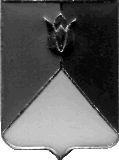 РОССИЙСКАЯ ФЕДЕРАЦИЯАДМИНИСТРАЦИЯ КУНАШАКСКОГО МУНИЦИПАЛЬНОГО РАЙОНА ЧЕЛЯБИНСКОЙ ОБЛАСТИПОСТАНОВЛЕНИЕот 19.01.2021 №38 В соответствии со статьей 179 Бюджетного кодекса Российской Федерации, Уставом Кунашакского муниципального района ПОСТАНОВЛЯЮ:1.  Внести изменения в муниципальную программу «Комплексное развитие  Кунашакского муниципального района на 2020-2022 годы», утвержденную постановлением администрации Кунашакского муниципального района от 14.11.2019 г. № 1583, согласно приложению.2. Отделу информационных технологий администрации Кунашакского муниципального района (Ватутин В.Р.) разместить настоящее постановление на официальном сайте администрации Кунашакского муниципального района.3. Организацию выполнения настоящего постановления возложить на заместителя Главы муниципального района по жилищно-коммунальному хозяйству, строительству и инженерной инфраструктуре – руководителя Управления ЖКХ, строительству и энергообеспечению Мухарамова Р.Я.Глава района                                                                                        С.Н. АминовПлан финансирования на 2021 годРуководитель Управления ЖКХ                                                                         Р.Я. МухарамовО внесении изменений в  муниципальную программу «Комплексное развитие  Кунашакского муниципального района на 2020-2022 годы»ПРИЛОЖЕНИЕк постановлению Главы администрацииКунашакского муниципального районаот 14.11.2019 г. №1583(в редакции постановления Главы администрацииКунашакского муниципального районаот _________ №_____)№НаименованиеСумма ВСЕГО, руб.В том числеВ том числеГРБС№НаименованиеСумма ВСЕГО, руб.Областной бюджет, руб.Местный бюджет, руб.ГРБС1Выполнение ПИР по объекту: «Газоснабжение жилых домов в д.Ямантаева»766 0340766 034УЖКХСЭИтого766 034766 034